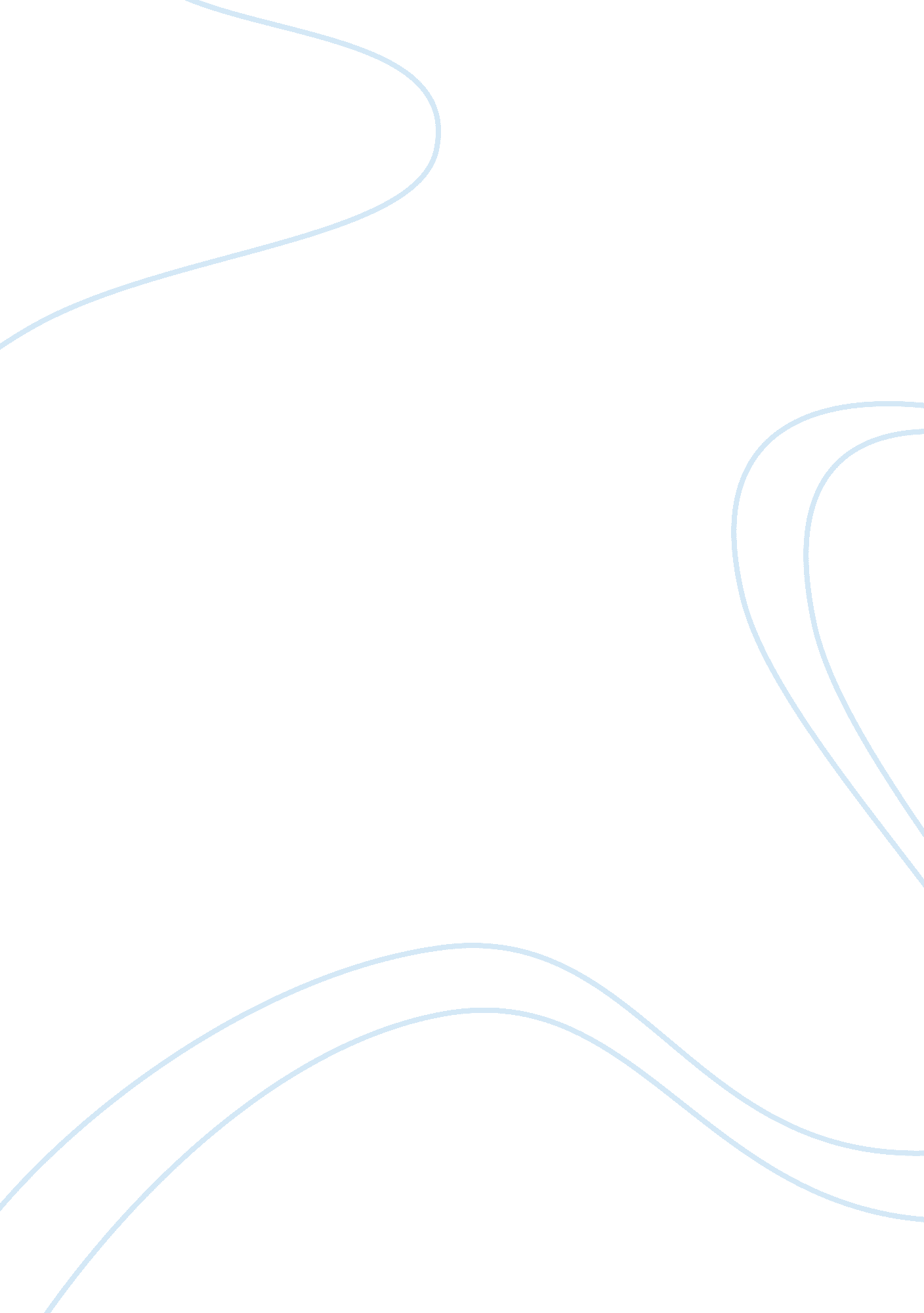 Advantages of transportation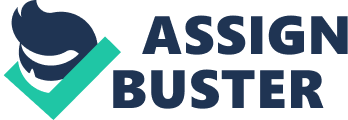 Transport of transportation is the movement of goods and people from one location to another. Transportation plays a major role in the economy, which increases the production efficiency and links to the logistics system. There are many different modes of transportation, however, they are devided into 3 basic types depending on over what surface they travel: land, water, and air. Water transport is the process of transport watercraft, such as a barge, boat, ship or sailboat over a body of water such as a sea, ocean, lake, canal. One of benefits is that cost of its construction and maintenance is very low. Therefore, it is economical mode for transporting heavy loads even cargo. Moreover, It is effective method of transporting large quantities of non-perishable goods over long distance, which plays major role in international trade. Simultaneously, water transport is the safest mode which provides convenience to the people without accidents. (Sea transportation is usually used by companies who ship a large amount of goods at once, with longer lead times. This mode of transport is the longest, yet is ideal for bulk shipments such as coal and mineral) Road transport is the most popular mode for everyone to use every day. The main reasons for the active use of vehicles are inherent flexibility of delivery and high speed of intercity transport. It’s available and possible to deliver cargo from door to door, which is the ideal for short distance, especially sending by courier for customer or transporting perishable goods, such as fruit and vegetable. In addition, selecting the most suitable carrier is another advantage of road transport. We can be easy to communicate with driver and monitor location of goods. (Road transportation is the most commonly used method in practice today. The numbers are getting smaller as more and more companies export but it is still the most used mode of transport by a wide margin. ) Railway is the special type of road transport. In comparison with vehicles, it brings us some different advantages. Railway is a safe mode transport, ideal for heavy goods and has a wide range of applications. High speed delivery goods over long distance and reasonable cost are outstanding benefits of this mode. Futhermore, this mode isn’t be affected by climatic conditions. Rail transportation is used for domestic use or inter-continental. (Rail transportation offers many advantages and is (for obvious reasons) used for domestic use or inter-continental) Air transport is the newest and least-needed international mode of transport. Aircraft, commonly called airplane, is the second fastest mode of transport. It’s able to transport people and limited amount of cargo over long distance quickly. Aircraft is commonly used by companies who work with short lead time, multinational companies, or advanced service levels. In case of emergency, it has possibility of reaching remote areas to deliver goods to people who are in trouble. Not only does it reduce lead time suppliers but also have high reliability – very safe mode of transport. Air transport is playing a growing role in global logistics. Each of the modes of transport has specific characteristics in term of logistics management, strengths and weaknesses, determine the possibilities of its use in the logistics system. Vehicle should have some characteristics which are used for easy transport of goods and services. Transport is performed by various modes. 